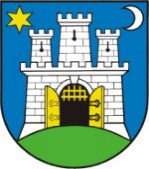 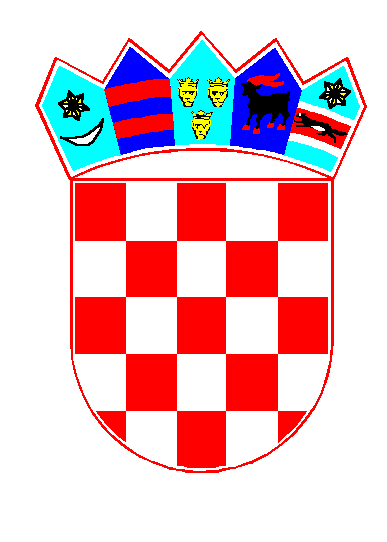 Pozivaju se banke da ponude uvjete odobravanja kredita građanima Grada Zagreba za obnovu nekretnina oštećenih u potresu na području Grada Zagreba imajući u vidu sljedeće:Subvencija kamate na kredite odobravala bi se fizičkim osobama vlasnicima nekretnina (stana ili obiteljske kuće) oštećenih u potresu za kupnju materijala i građevinske radove uz uvjet da:vlasnik nekretnine ima prijavljeno prebivalište na adresi nekretnine za koju traži dodjelu kredita;vlasnik nekretnine, njegov bračni ili izvanbračni drug te druga osoba koja je po posebnim propisima izjednačena s bračnim drugom, u vlasništvu nemaju drugu nekretninu na području Grada Zagreba; se radi o oštećenju iznad 30% vrijednosti nekretnine;je šteta prijavljena u Registar šteta.Ako je više suvlasnika nekretnine, pravo na subvenciju kamata može ostvariti samo jedan od suvlasnika.Kamatna stopa na kredite subvencionirala bi se u visini od 2% godišnje, fiksno za razdoblje od 10 godina.Iznos kredita za koji će se subvencionirati kamata ne može biti veći od procijenjenog iznosa štete.Grad Zagreb i banke sklopit će ugovore kojima će se utvrditi međusobna prava i obveze. Grad Zagreb će raspisati javni poziv za dodjelu kredita građanima uz subvenciju                         kamata za obnovu nekretnina oštećenih u potresu.Subvencija kamata na kredite odobrit će se podnositeljima zahtjeva koji se nalaze na Popisu korisnika kojima se subvencionira kamata na kredite namijenjene za obnovu nekretnina oštećenih u potresu na području Grada Zagreba, a koji će utvrditi gradonačelnik Grada Zagreba.Konačnu odluku o odobravanju kredita donosi banka.Grad će subvencionirati kamatu isključivo za korisnike kredita koji redovito ispunjavaju obveze preuzete ugovorom o kreditu koji će sklopiti banka i korisnik kredita.Korisnik gubi pravo na subvenciju kamate ako prestane biti vlasnik nekretnine i/ili ukoliko promijeni mjesto prebivališta.Ponude s naznakom „Javni poziv bankama“ se dostavljaju najkasnije do 1. rujna 2020. putem elektronske pošte na e-mail adresu: gospodarstvo@zagreb.hr ili poštom na adresu:GRAD ZAGREBGRADSKI URED ZA GOSPODARSTVO, ENERGETIKU I ZAŠTITU OKOLIŠA10000 ZAGREBTRG STJEPANA RADIĆA 1Javni poziv bankamaza iskazivanje interesa za odobravanje kredita građanima Grada Zagreba za obnovu nekretnina oštećenih u potresu